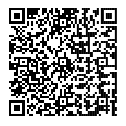 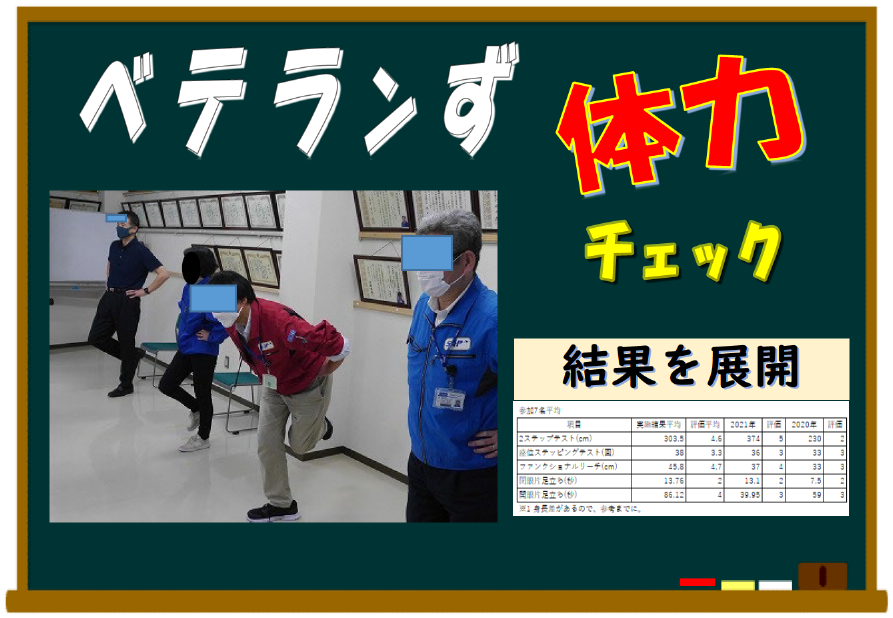 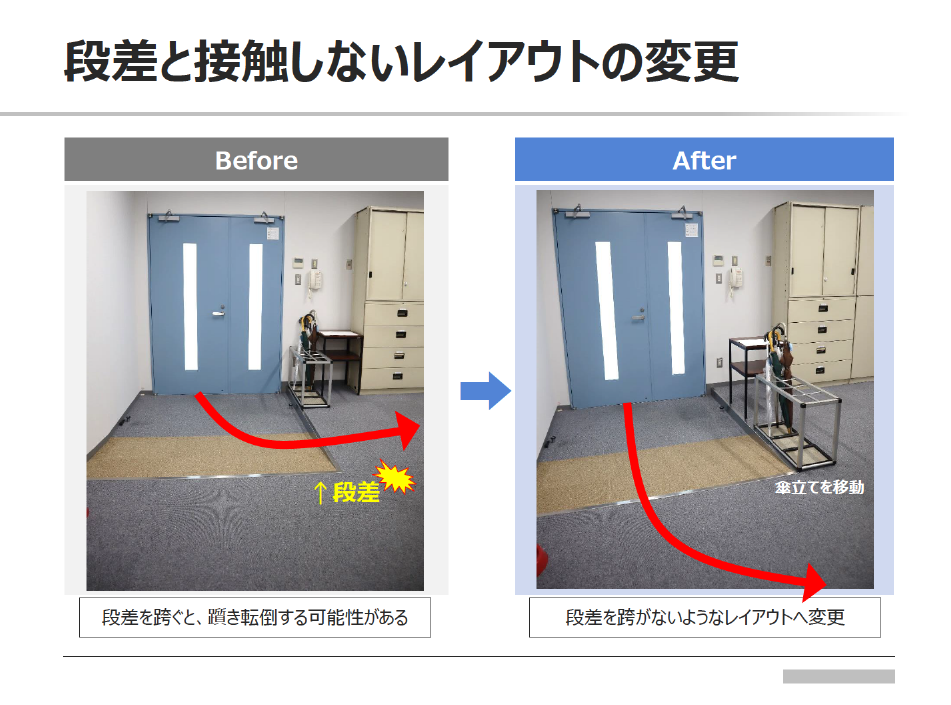 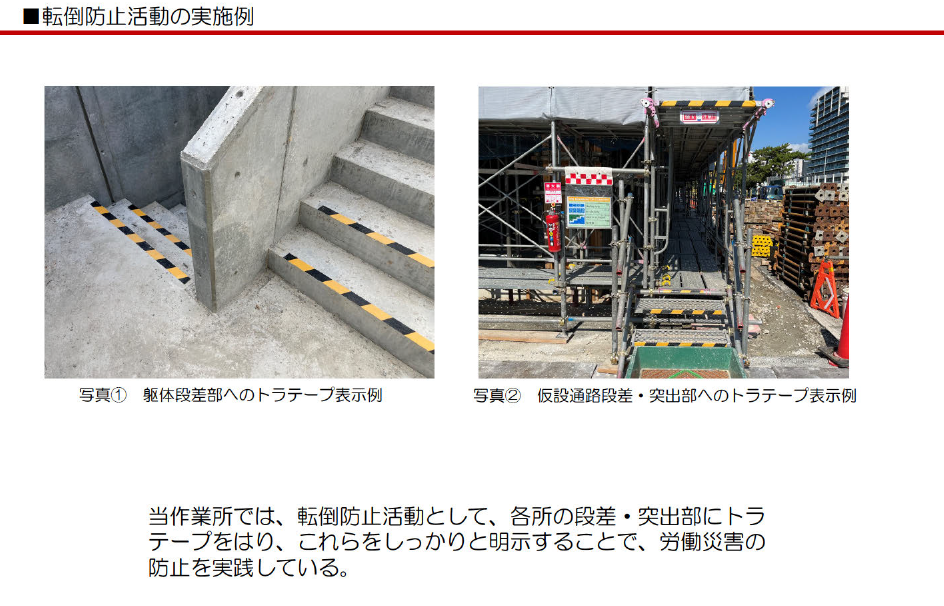 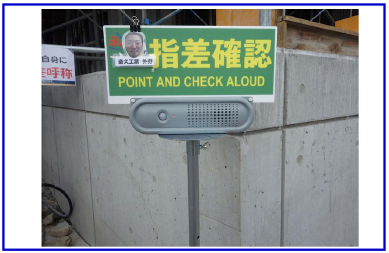 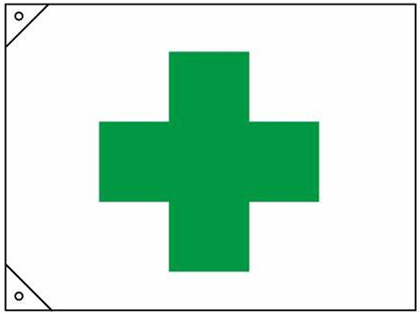 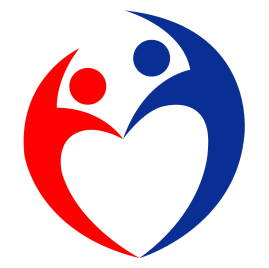 労働災害防止のための安全管理活動の好事例の提供のお願い事例１事例２［参考（※¹）］ナッジ…行動科学の知見から、望ましい行動をとれるよう人を後押しするアプローチのこと。［報告にあたってのお願い］安全管理者等を中心に提供資料の作成をしていただき、各社１事例以上の好事例の提供をお願いします。（可能であれば関連事業場にも呼び掛けをお願いします。）テーマには労働災害が多い内容に対するものとして、「転倒災害防止」「高年齢労働者の労働災害防止への配慮」「効果的な安全教育のやり方」を設定していますが、これらのこと以外であっても構いません。報告にあたりましては、様式例を同封していますが、任意様式で提出いただいても構いません。できるだけ写真付きでの報告をお願いします。事例集閲覧時に目にとまりやすくなります。PDFではなく、word・excel・PowerPointのいずれかでの報告をお願いします。事例集作成作業が容易になり助かります。提供事例は制限しませんので、可能であれば多数の提供をお願いします。エルご提出先　：　メール　ichinoseki-kantokusho@mhlw.go.jp　　　　　　　　　　　　　　　　　　　(担当　一関労働基準監督署　地方産業安全専門官　鈴木)基本情報①事業場名（担当者職氏名　　　　　　　　　　　　　　　　　　　　　　）①事業場名（担当者職氏名　　　　　　　　　　　　　　　　　　　　　　）②事業場名公表の可否（監督署で作成する事例集などの広報資料への掲載の可否です）□可　　□否基本情報③業種　（書き方：○○製造業　など）④事業場の規模（労働者数）□１～９人　□10～49人　□50～100人□100～299人　□300人以上④事業場の規模（労働者数）□１～９人　□10～49人　□50～100人□100～299人　□300人以上⑤種類（該当するものに☑をつけてください）⑥取組内容（写真があれば掲載もお願いします。）⑦その他、取組み始めたきっかけや費用の目安なども可能であれば教えてください。⑤種類（該当するものに☑をつけてください）⑥取組内容（写真があれば掲載もお願いします。）⑦その他、取組み始めたきっかけや費用の目安なども可能であれば教えてください。